Coffee Hour Active Learning Equipment: The Little RoomNovember 19, 202012PMPresented byPatty Obrzut, M.S., O.T.R., Asst. DirectorPenrickton Center for Blind ChildrenFacilitated byCharlotte Cushman and Kate Hurst, Education Consultants, TSBVI OutreachDeveloped for Texas School for the Blind & Visually ImpairedOutreach ProgramsAligning an Active Learning Approach with General EducationActive Learning activities can be aligned with state standards.Can Active Learning Be Used for General Education Instruction?Resources Related to Aligning Goals to the Standard CurriculumSample Goal Alignment and Lesson Plans (Word or PDF)Let us know if you would like more information about this.  If we get enough requests we can focus on this in a future Coffee Hour.Questions about The Little RoomShould I buy a Little Room or make my own?How do we configure a Little Room?Matching goals to objectsSelecting objects to hang in a Little Room:How many items?  How should they be positioned?  How often should objects in the Little Room be changed?What are some special considerations about the Little Room?Using the side panels - could this be changed to reflect topic of the week?Determining the Configuration of the Little RoomActive Learning SpaceConfiguration Guide (Word or PDF)Questions about The Little Room con’tWho should be using a Little Room?How do I place a child in a Little Room?How long should a child stay in a Little Room?What if a child cries in a Little Room?  When should a child be taken out?How will I know when a child should move on from a Little Room?Little Room itself is designed to get more difficult (magnetic board, hole)Should I interact with a child who is a Little Room?What about children with CVI in Little Room?Do I need to use Elastic / Tubing to hang items?What if you don’t have a Little Room? Home Hacks!Is a Resonance Board necessary?What if I’m using one Little Room for several different children with different goals?Active Learning Equipment:  The Little RoomExplore what’s on the Active Learning Space site!The Little RoomLittle Room ConfigurationsPutting a Child in a Little RoomReaching and Spatial OrganizationObservation forms for Little RoomsVideos of Children in Little RoomsPoints to Consider When Choosing MaterialsLoop Turner, Tubing, ElasticHome HacksQuestions?Charlotte CushmanKate HurstPatty Obrzut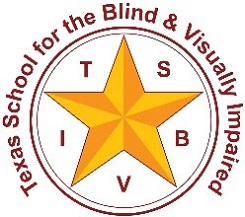 This project is supported by the U. S. Department of Education, Office of Special Education Programs (OSEP). Opinions expressed herein are those of the authors and do no necessarily represent the position of the U. S. Department of Education.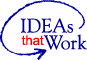 Figure 2: IDEAs that Work logo and OSEP disclaimer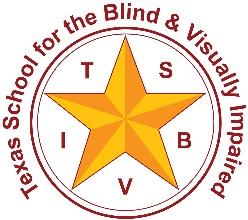 Texas School for the Blind & Visually ImpairedOutreach Programswww.tsbvi.edu  | 512-454-8631 | 1100 W. 45th St. | Austin, TX 78756